ПРОТОКОЛустановления межсетевого взаимодействияг. Хабаровск                                                 				«___»__________20___г.Целью установления межсетевого взаимодействия является защищенное информационное взаимодействие ViPNet-сетей указанных организаций. Межсетевое взаимодействие установлено между сетями:Процедуру установления межсетевого взаимодействия осуществляли:Передача начального и ответного экспорта между сетями № 620 и №____ осуществлялась через специалиста, уполномоченного Сторонами на данные действия.Для установления межсетевого взаимодействия использовался индивидуальный симметричный межсетевой мастер-ключ, созданный в сети № 620.При установлении межсетевого взаимодействия были произведены импорты справочно-ключевой информации абонентов сети № 620 и сети № ____.Приложение: 1. Структурная схема защищенной сети ХКФОМС		      2. Структурная схема защищенной сети наименование организацииПриложение 1.Структурная схема защищенной сети ХКФОМС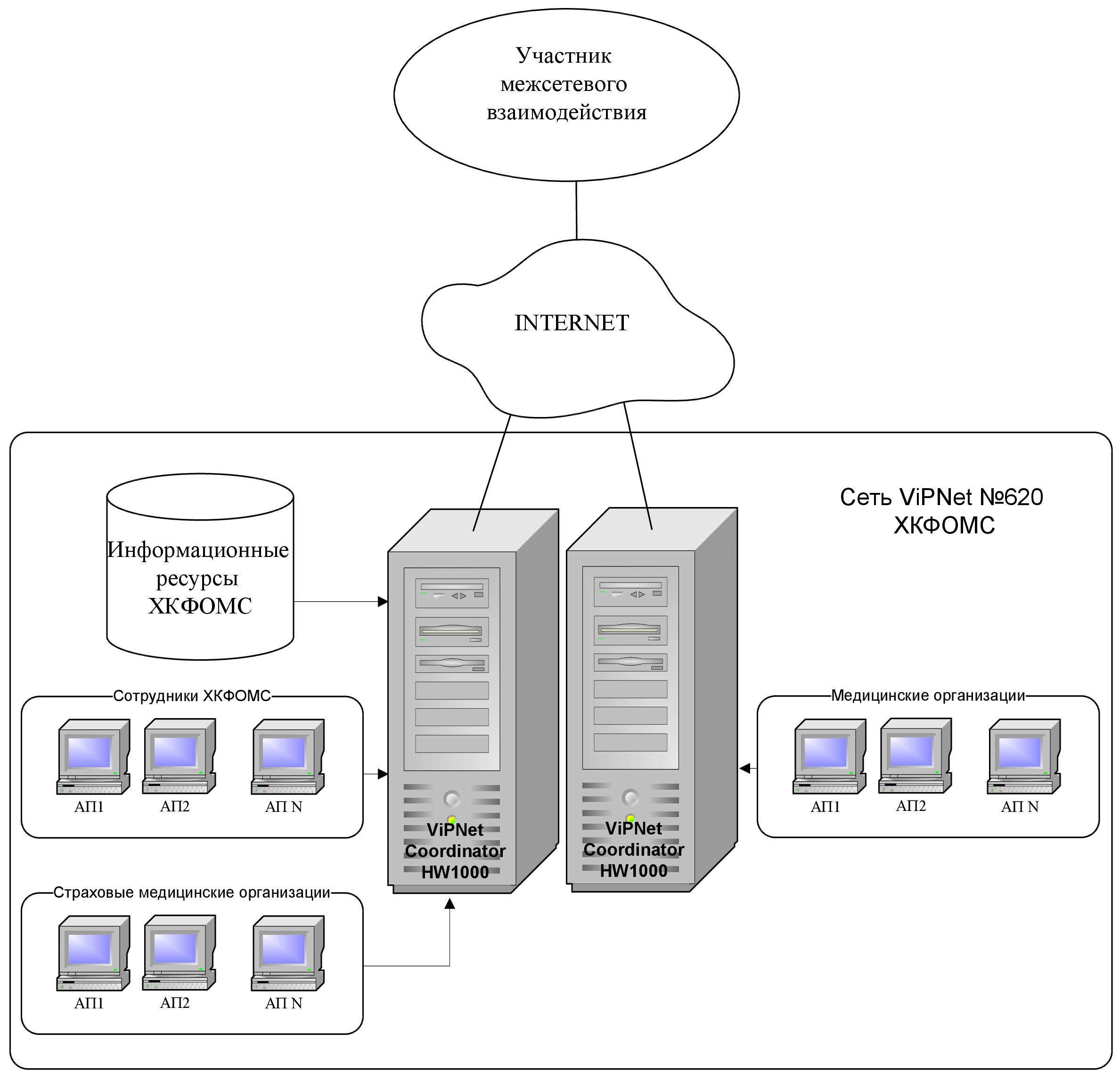 Приложение 2.Структурная схема защищенной сети наименование организацииНомер сети ViPNetПолное наименование организации№ 620Хабаровский краевой фонд обязательного медицинского страхования№____Наименование организацииНомер сети ViPNetДолжностьФ.И.О.Контактный телефон№ 620№ ___Начальник отдела программно-технического обеспечения ХКФОМСРуководитель подразделения_____________________/_______________/_____________________/_______________/Ответственный специалистОтветственный специалист_____________________/_______________/_____________________/_______________/